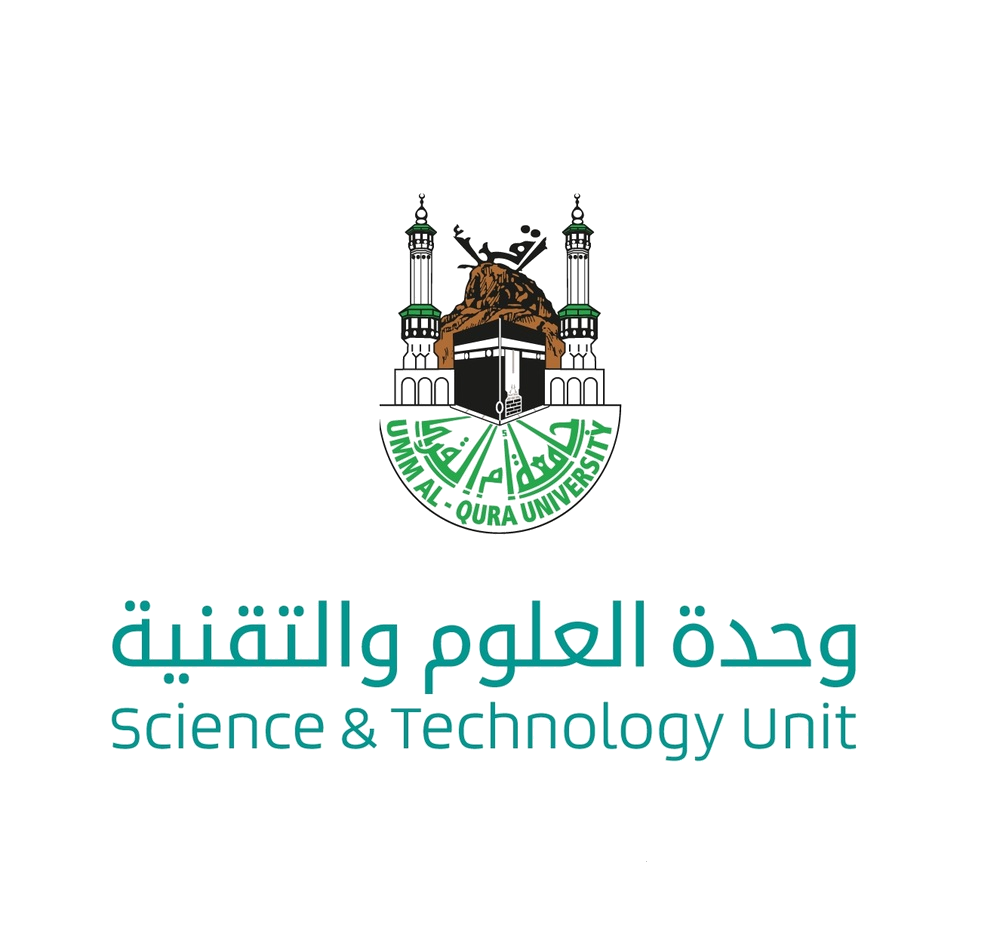 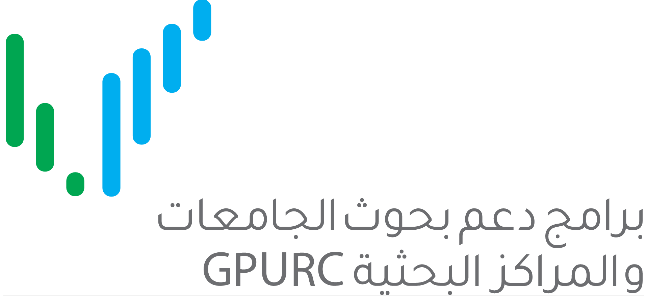 برنامج أبحاث طلبة الدراسات العليانموذج طلب البحثوحدة العلوم التقنيةجامعة أم القرى*ينبغي أن تعكس الكلمات الدالة الخبرات الحالية للفريق البحثي واهتماماتهم البحثية The KEY WORDS should be those that reflect the field of specialization and current research interests of each investigator. *عنوان المقترح البحثيResearch Proposal Titleعنوان المقترح البحثيResearch Proposal Titleعنوان المقترح البحثيResearch Proposal Titleعنوان المقترح البحثيResearch Proposal Titleعنوان المقترح البحثيResearch Proposal Titleعنوان المقترح البحثيResearch Proposal Titleعنوان المقترح البحثيResearch Proposal Titleعنوان المقترح البحثيResearch Proposal Titleعنوان المقترح البحثيResearch Proposal Titleعنوان المقترح البحثيResearch Proposal Titleعنوان المقترح البحثيResearch Proposal Titleعنوان المقترح البحثيResearch Proposal TitleعربيArabicعربيArabicانجليزيEnglishانجليزيEnglishالبرنامـــــج   Program البرنامـــــج   Program منح طلبة الدراسات العلياGraduate Students Grantsمنح طلبة الدراسات العلياGraduate Students Grantsمنح طلبة الدراسات العلياGraduate Students Grantsمنح طلبة الدراسات العلياGraduate Students Grantsمنح طلبة الدراسات العلياGraduate Students Grantsمنح طلبة الدراسات العلياGraduate Students Grantsمنح طلبة الدراسات العلياGraduate Students Grantsمنح طلبة الدراسات العلياGraduate Students Grantsمنح طلبة الدراسات العلياGraduate Students Grantsمنح طلبة الدراسات العلياGraduate Students Grantsمجـــال البحث Research fieldمجـــال البحث Research fieldالمجــــــال العام   Major field المجــــــال العام   Major field المجــــــال العام   Major field المجاــــل الفرعي   Minor field المجاــــل الفرعي   Minor field المجاــــل الفرعي   Minor field المجاــــل الفرعي   Minor field المجال الدقيق    Specific field المجال الدقيق    Specific field المجال الدقيق    Specific field مجـــال البحث Research fieldمجـــال البحث Research fieldالمدة المقترحةDuration of Proposed Researchالمدة المقترحةDuration of Proposed ResearchشهرMonth/شهرMonth/شهرMonth/الميزانية المطلوبةProposed Budgetالميزانية المطلوبةProposed Budgetالميزانية المطلوبةProposed Budgetالميزانية المطلوبةProposed Budget                                            /ريالS.R /                                             /ريالS.R /                                             /ريالS.R / الكلمات الدالة على البحث Key Words of the Research الكلمات الدالة على البحث Key Words of the Research الكلمات الدالة على البحث Key Words of the Research الكلمات الدالة على البحث Key Words of the Research الكلمات الدالة على البحث Key Words of the Research الكلمات الدالة على البحث Key Words of the Research الكلمات الدالة على البحث Key Words of the Research الكلمات الدالة على البحث Key Words of the Research الكلمات الدالة على البحث Key Words of the Research الكلمات الدالة على البحث Key Words of the Research الكلمات الدالة على البحث Key Words of the Research الكلمات الدالة على البحث Key Words of the Research عربيArabicانجليزيEnglishالجهة المقدمة للمقترح البحثSubmitting Instituteالجهة المقدمة للمقترح البحثSubmitting Instituteالكلية / الإدارةFaculty/DepartmentالقسمDepartmentالكلية / الإدارةFaculty/DepartmentالقسمDepartmentالمدينةCityالرمز البريديPostal Codeالرمز البريديPostal CodeالمدينةCityالرمز البريديPostal Codeالرمز البريديPostal Codeفريق البحثResearch Teamفريق البحثResearch Teamالطالب Student researcherالطالب Student researcherالاسمNameالاسمNameرقم الهوية الوطنية أو الإقامةNational I. Dرقم الهوية الوطنية أو الإقامةNational I. Dالدرجة العلميةAcademic Qualificationالدرجة العلميةAcademic Qualificationجهة العملOrganizationجهة العملOrganizationالبريد الالكترونيEmail Addressالبريد الالكترونيEmail Addressالمشرف على الرسالة  1 - Supervisor – 1المشرف على الرسالة  1 - Supervisor – 1الاسمNameالاسمNameرقم الهوية الوطنية أو الإقامةNational I. Dرقم الهوية الوطنية أو الإقامةNational I. Dالدرجة العلميةAcademic Qualificationالدرجة العلميةAcademic Qualificationجهة العملOrganizationالبريد الالكترونيEmail Addressالمشرف على الرسالة  2 – Supervisor – 2المشرف على الرسالة  2 – Supervisor – 2الاسمNameالاسمNameرقم الهوية الوطنية أو الإقامةNational I. Dرقم الهوية الوطنية أو الإقامةNational I. Dالدرجة العلميةAcademic Qualificationالدرجة العلميةAcademic Qualificationجهة العملOrganizationجهة العملOrganizationالبريد الالكترونيEmail Addressالبريد الالكترونيEmail Addressالتوقيع على الاقرارSignatureالتوقيع على الاقرارSignatureالتوقيع على الاقرارSignatureالطالب Student researcherالاسم  Name                              المشرف على الرسالة  1 - Supervisor - 1الاسم  Name                              المشرف على الرسالة  2 – Supervisor - 2الاسم  Name                              ملخص المقترح البحثي باللغة العربية1- Summary of Research Proposal (Arabic)ملخص المقترح البحثي باللغة الإنجليزية2- Summary of Research Proposal (English)المقدمة3 - Introductionالمسح الأدبي4 – Literature Reviewالأهداف5 - Objectivesتصميم ومنهجية المقترح البحثي6 – Project Design and Research Methodologyالمراجع 7 –References8-الميزانية المجدولة (طلبة الدراسات العليا)8- Proposed Budget (For Graduate Students)8-الميزانية المجدولة (طلبة الدراسات العليا)8- Proposed Budget (For Graduate Students)8-الميزانية المجدولة (طلبة الدراسات العليا)8- Proposed Budget (For Graduate Students)8-الميزانية المجدولة (طلبة الدراسات العليا)8- Proposed Budget (For Graduate Students)المكافآتRemunerationsالمكافآتRemunerationsالمكافآتRemunerationsالمكافآتRemunerationsالمدة (شهر(             المكافأة المطلوبةRequestedRemunerationsالدعم المعتمد(للاستعمال)Approved funds (Official)Duration (months)المكافأة المطلوبةRequestedRemunerationsالدعم المعتمد(للاستعمال)Approved funds (Official)الطالب Student Researcherالطالب Student Researcherالمشرف 1- Supervisor I -1المشرف 1- Supervisor I -1المشرف المساعد 2- Supervisor II -2المشرف المساعد 2- Supervisor II -2المجــمـــــوع     Totalالمجــمـــــوع     Totalالأجهزة والمواد والتجهيزاتEquipment’s, Materials & Suppliesالأجهزة والمواد والتجهيزاتEquipment’s, Materials & Suppliesالأجهزة والمواد والتجهيزاتEquipment’s, Materials & Suppliesالأجهزة والمواد والتجهيزاتEquipment’s, Materials & Suppliesالأجهزة                                                                                         Equipment’s (apparatus)الأجهزة                                                                                         Equipment’s (apparatus)الأجهزة                                                                                         Equipment’s (apparatus)الموادMaterialsالموادMaterialsالموادMaterialsالتجهيزات                                                                                                                  Suppliesالتجهيزات                                                                                                                  Suppliesالتجهيزات                                                                                                                  Suppliesالمجــمـــــوع     Totalالمجــمـــــوع     Totalالمجــمـــــوع     Totalبند الرحلات والمؤتمراتTravels and Conferencesبند الرحلات والمؤتمراتTravels and Conferencesبند الرحلات والمؤتمراتTravels and Conferencesبند الرحلات والمؤتمراتTravels and Conferencesالرحلات Travelالرحلات Travelالرحلات Travelالمؤتمرات                                                                                                           Conferencesالمؤتمرات                                                                                                           Conferencesالمؤتمرات                                                                                                           Conferencesالمجــمـــــوع     Totalالمجــمـــــوع     Totalالمجــمـــــوع     Totalإجمالي الميزانية   Total Budgetإجمالي الميزانية   Total Budgetإجمالي الميزانية   Total Budget9- الكلمات الدالة لتخصصات الفريق البحثي* 9- الكلمات الدالة لتخصصات الفريق البحثي* 9- الكلمات الدالة لتخصصات الفريق البحثي* 9- Key words for investigators’ areas of specialization* 9- Key words for investigators’ areas of specialization* 9- Key words for investigators’ areas of specialization* الاسم                                                                         Nameالاسم                                                                         Nameالاسم                                                                         Nameالكلمات الدالة لتخصصات الفريق البحثي Investigators specialization area key wordsالكلمات الدالة لتخصصات الفريق البحثي Investigators specialization area key wordsالكلمات الدالة لتخصصات الفريق البحثي Investigators specialization area key wordsالطالبالمشرف على الرسالةمساعد المشرف على الرسالة